RICHIESTA DI ACCESSO GENERALIZZATO
(art. 5, c. 2, D.Lgs. n. 33/2013)Il/la sottoscritto/a cognome*_______________________.nome*_____________nato/a*____________ () il residente in*_________ (prov._____)via ____________ n.______________ e-mail _______________________________ cell.____________ tel. _________________ fax ________________
ai sensi e per gli effetti dell’art. 5, c. 2, D.Lgs. n. 33/2013 e delle relative disposizioni di attuazione dell’Ente, disciplinanti il diritto di accesso generalizzato ai dati e documenti detenuti dall’Ente,
CHIEDE
□ il seguente documento: _____________________________________________________________
□ le seguenti informazioni: _________________________________________________________________
□ il seguente dato: _______________________________________________________________________
DICHIARA
□ di conoscere le sanzioni amministrative e penali previste dagli artt. 75 e 76 del D.P.R. 445/2000, “Testo unico delle disposizioni legislative e regolamentari in materia di documentazione amministrativa” (1);
□ di voler ricevere quanto richiesto, personalmente presso l’ufficio protocollo del Consorzio, oppure al proprio indirizzo di posta elettronica ______________________________, oppure che gli atti siano inviati al seguente indirizzo _____________ mediante raccomandata con avviso di ricevimento con spesa a proprio carico. (2)
(Si allega copia del proprio documento d’identità)
_____________________
         (luogo e data)
                                                                                            _________________________
                                                                                                (firma per esteso leggibile)INFORMATIVA SUL TRATTAMENTO DEI DATI PERSONALIdegli utenti che consultano il sito web del Consorzio Castelli della Sapienzaai sensi dell'articolo 13 del Regolamento (UE) 2016/679PERCHÉ QUESTE INFORMAZIONIAi sensi del Regolamento (UE) 2016/679 (di seguito "Regolamento"), questa pagina descrive le modalità di trattamento dei dati personali degli utenti che consultano il sito web del Consorzio Castelli della Sapienza accessibili per via telematica ai seguenti indirizzi:https://www.castellidellasapienza.it/https://cuccastellidellasapienza.tuttogare.it/https://castellidellasapienza.trasparenza-valutazione-merito.it/web/trasparenza/albo-pretoriohttps://www.retecastellisapienza.it/Le presenti informazioni non riguardano altri siti, pagine o servizi online raggiungibili tramite link ipertestuali eventualmente pubblicati nei siti ma riferiti a risorse esterne al dominio del Consorzio.TITOLARE DEL TRATTAMENTOA seguito della consultazione dei siti sopra elencati possono essere trattati dati relativi a persone fisiche identificate o identificabili.Titolare del trattamento è il Consorzio Castelli della Sapienza, con sede in Piazza Umberto Pilozzi, 9 00038 Valmontone (RM)Tel: 069591300Tel/Fax: 0688970252E-mail: segreteria@castellidellasapienza.itPEC: protocollo@pec.castellidellasapienza.itP.IVA: 06532741003RESPONSABILE DELLA PROTEZIONE DEI DATIIl Responsabile della Protezione dei Dati (RPD) è Toorange S.r.l.s. nella persona del Sig. Gianluca Lucarelli, che può essere contattato telefonicamente o scrivendo ai seguenti indirizzi:Telefono: 3358744928mail: g.lucarelli@toorange.itBASE GIURIDICA DEL TRATTAMENTOI dati personali indicati in questa pagina sono trattati dal Consorzio per adempiere ad obblighi legali e nell'esecuzione dei propri compiti di interesse pubblico o comunque connessi all'esercizio dei propri pubblici poteri (art. 6, lett. c) ed e), del Regolamento) ivi incluso il compito di:adempiere agli obblighi di pubblicazione degli atti e documenti all’Albo pretorio on line previsti dall’Articolo 124 TUEL- D.lgs. 18/08/2000, n. 267,attuare la normativa sulla trasparenza, prevista dalle disposizioni in materia di prevenzione della corruzione, pubblicità e trasparenza del decreto legislativo 14 marzo 2013, n. 33";attuare la normativa prevista dal decreto legislativo 7 marzo 2005, n. 82 (Codice dell'amministrazione digitale).TIPI DI DATI TRATTATI E FINALITÀ DEL TRATTAMENTODati di navigazioneI sistemi informatici e le procedure software preposte al funzionamento di questo sito acquisiscono, nel corso del loro normale esercizio, alcuni dati personali la cui trasmissione è implicita nell'uso dei protocolli di comunicazione di Internet. Tali dati, necessari per la fruizione dei servizi web, vengono anche trattati allo scopo di:ottenere informazioni statistiche sull'uso dei servizi (pagine più visitate, numero di visitatori per fascia oraria o giornaliera, aree geografiche di provenienza, ecc.);controllare il corretto funzionamento dei servizi offerti.Dati comunicati dall'utenteL'invio facoltativo, esplicito e volontario di messaggi agli indirizzi di contatto del Consorzio, i messaggi privati inviati dagli utenti ai profili/pagine istituzionali sui social media, nonché la compilazione e l'inoltro dei moduli presenti sui siti del Consorzio, comportano l'acquisizione dei dati di contatto del mittente, necessari a rispondere, nonché di tutti i dati personali inclusi nelle comunicazioni.Cookie e altri sistemi di tracciamentoNon viene fatto uso di cookie per la profilazione degli utenti.Viene fatto uso di cookie tecnici di sessione (non persistenti), in modo strettamente limitato a quanto necessario per la navigazione sicura ed efficiente dei siti.DESTINATARI DEI DATISono destinatari dei dati raccolti a seguito della consultazione di alcuni dei servizi sopra elencatiseguenti soggetti designati dal Consorzio, ai sensi dell'articolo 28 del Regolamento, quali responsabili del trattamento.Gestup Via Prenestina Nuova, 43 00030 Genazzano (Roma)P.E.C.: amministrazione@pec.gestup.itTel: 06 95570075P.IVA: 14654041004I dati personali raccolti sono altresì trattati dal personale del Consorzio, che agisce sulla base di specifiche istruzioni fornite in ordine a finalità e modalità del trattamento medesimo.DIRITTI DEGLI INTERESSATIGli interessati hanno il diritto di ottenere dal Consorzio, nei casi previsti, l'accesso ai propri dati personali e la rettifica o la cancellazione degli stessi o la limitazione del trattamento che li riguarda o di opporsi al trattamento (artt. 15 e ss. del Regolamento). L'apposita istanza può essere presentata al Consorzio (agli indirizzi sopra indicati), o contattando il Responsabile della protezione dei dati.DIRITTO DI RECLAMOGli interessati che ritengono che il trattamento dei dati personali a loro riferiti effettuato attraverso questo sito avvenga in violazione di quanto previsto dal Regolamento hanno il diritto di proporre reclamo al Garante, come previsto dall'art. 77 del Regolamento stesso, o di adire le opportune sedi giudiziarie (art. 79 del Regolamento).Piazza U. Pilozzi, 9 00038 Valmontone (RM)  P.IVA 06532741003 tel 069591300 www.castellidellasapienza.it Email segreteria@castellidellasapienza.it PEC protocollo@pec.castellidellasapienza.it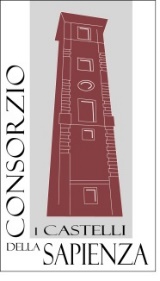 Consorzio "I Castelli della Sapienza"Enti Consorziati:Artena, Cave, Carpineto Romano, Colonna, Gallicano nel Lazio, Genazzano, Labico, Lariano, Paliano, Poli, Valmontone, Zagarolo